Colegio San Manuel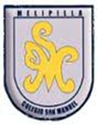 Asignatura: ReligiónProfesor: Caren Díaz SCurso: 1° año básico Fecha de Entrega: 29 demayo 2020GUIA N° 4 DE APOYO AL HOGARReligión 1° Básico.*Actividad para dos semanas, enviar fotografía del trabajo al siguiente correo: caren_of@hotmail.comUnidad: “EL AMOR EN LA FAMILIA”Objetivo:Reconocer a la familia con el ejemplo de Abraham, como centro de amor entregado por Dios.Inicio: Ven el video: “Biblia para Niños - Dios llama a Abraham - Génesis 12”.En el link:“https://www.youtube.com/watch?v=D2KF1mq6U6Y”Tareas (Pegar las actividades en el cuaderno de Religión):1.- Colorea la  familia de Abraham.2.- Leer, dibujar y colorear la actividad N°2.3.- Presenta tú familia a través de fotos o dibujos, en el Árbol Genealógico.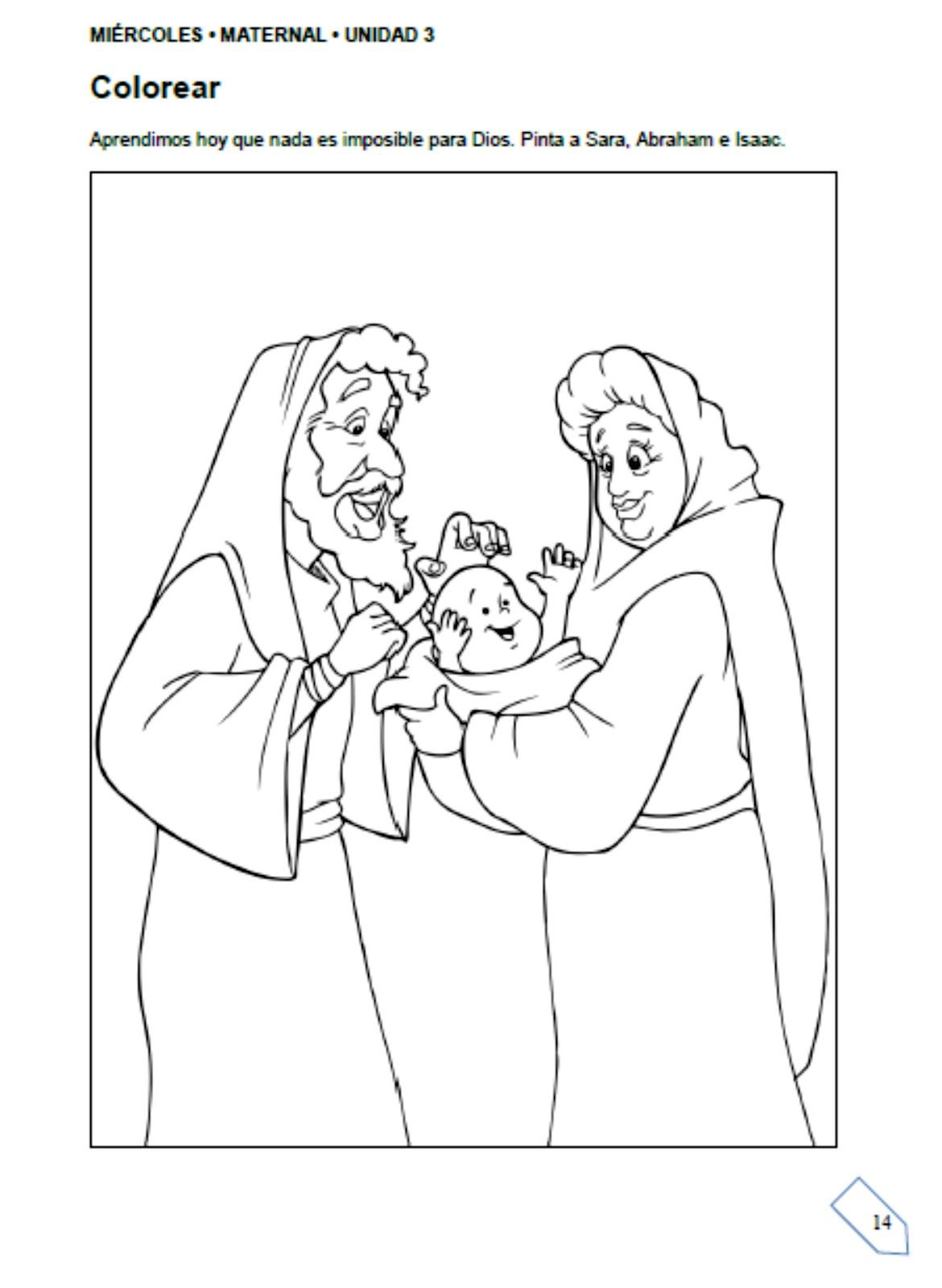 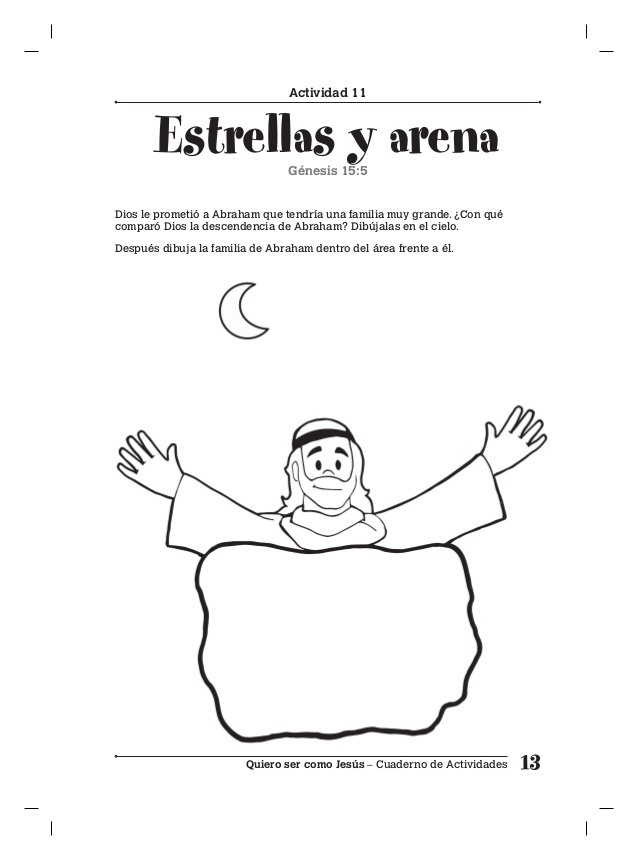 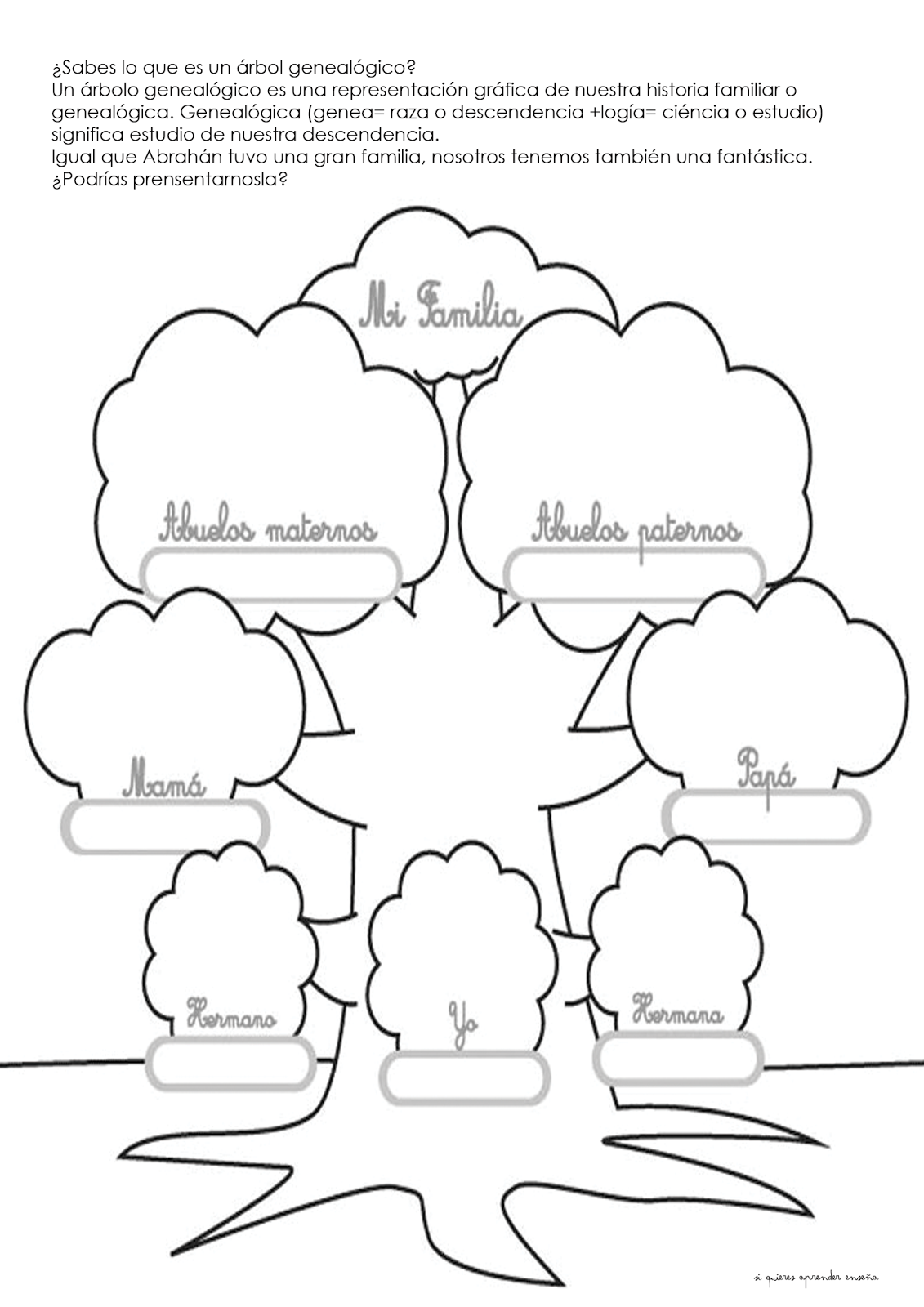 